Summary of Business / Pecuniary Interests Register 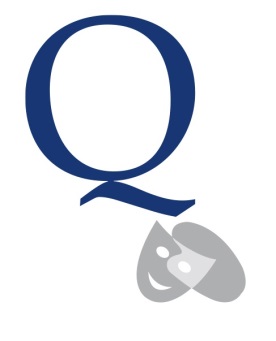 ForQueensbridge SchoolFirst NameSurnamePositionName of OrganisationNature of InterestDate Interest RegisteredDate Interest CeasedRobertAndersonParent GovernorHSBC (employer)Senior Compliance Manager 24/10/18JennyBainesCo-Opted GovernorFestival Arts (UK) Ltd.Director20/09/18CharmaineEllisParent GovernorWoodfield AcademyEmployee20/09/18TrishEverettCo-Opted GovernorNo interests to be declaredNo interests to be declared20/09/18Andrew FauxPartner GovernorTRP Ltd.Enterprise SailingGeneral Council of BarLawyerTrusteeMember20/09/18DarrellHarmanChair of GovernorsNo interests to be declaredNo interests to be declared20/09/18JoannaKlacesCo-Opted GovernorNo interests to be declaredNo interests to be declared20/09/18JudyMooreCo-Opted GovernorRiverside ChurchChurch Leader29/11/16HelenReevesHeadteacherQueensbridge SchoolOfstedEmployed byOI Ofsted Inspector20/09/1820/09/18DannyReesStaff GovernorQueensbridge SchoolEmployed by20/09/18HelenCrossParent GovernorWriting West MidlandsBoard Member07/11/18LaurenceSharmanParent GovernorOne Small Barking Dog (Registered Charity)World Prayer CentreTrusteeEmployed By24/10/1828/10/18PhilSmithLA GovernorB’ham Children’s TrustP. Smith Social work ConsultingEve Brook Scholarship FundGrimmitt TrustEmployed byBusinessTrusteeTrustee20/09/18